.ROCK STEP, COASTER CROSS, ROCK STEP, CROSS SHUFFLEROCK STEP, ¼ SAILOR TURN, TURN ROCK, CROSS SHUFFLESWITCH STEP, STEP ½ TURN, ¼ TURNROCK FORWARD, ROCK BACK, STEP ½ TURN, WALK (*TURN)REPEATEvita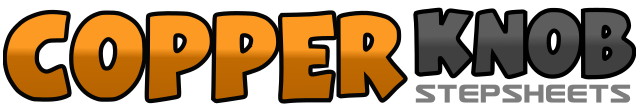 .......Count:32Wall:4Level:Intermediate.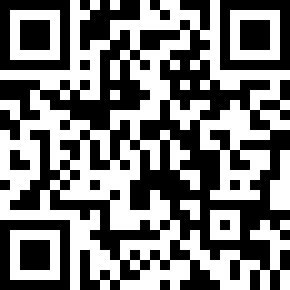 Choreographer:Rob Fowler (ES) & Paul McAdam (UK)Rob Fowler (ES) & Paul McAdam (UK)Rob Fowler (ES) & Paul McAdam (UK)Rob Fowler (ES) & Paul McAdam (UK)Rob Fowler (ES) & Paul McAdam (UK).Music:Don't Cry For Me Argentina - Sally Ann HarmanDon't Cry For Me Argentina - Sally Ann HarmanDon't Cry For Me Argentina - Sally Ann HarmanDon't Cry For Me Argentina - Sally Ann HarmanDon't Cry For Me Argentina - Sally Ann Harman........1Rock forward right2Rock back onto left3&4Step back right, left together, cross right over left5Rock left to left side6Rock onto right7&8Cross left over right, step right to side, cross left over right (cross shuffle)9Rock right to right side10Rock to left11&12Cross right behind left, step left to left, make ¼ turn right, step on right (sailor step turn)13Make ¼ turn right, rock left to left side (accent the rock)14Rock onto right15&16Cross left over right, step right to side, cross left over right (cross shuffle)17Touch right to right side&Step right together18Touch left to left side&Step left together19Touch right heel forward&Step right together20Touch left heel forward&Step left together21Step forward right22Make ½ turn left transfer weight to left23Step forward right24Make ¼ turn left, transfer weight to left25Rock forward onto right26Rock back onto left27Rock back onto right28Rock forward onto left29Step forward right30Make ½ turn left, weight forward31&Make ½ turn left step back on right walk forward right32&Make ½ turn left step forward on left walk forward left